The Natural Sciences team is a large curriculum area comprising of 10 members of staff and 18 A level classes, 8 BTEC Extended Diploma classes, 2 BTEC National Diploma classes and 1 BTEC Extended Certificate class. Natural Sciences also works closely with the Chemistry team and good practice is shared amongst both teams. The area comprises:A level Biology – AQAA level Physics - AQABTEC Applied Science (Extended Diploma, National Diploma and Extended Certificate) – Edexcel PearsonScience subjects are extremely popular at Solihull Sixth Form College and student numbers are strong. We encourage students to stretch and challenge themselves through the enrichments we offer. Currently we run a STEM enrichment and CSI Solihull (Forensic Science enrichment). We have a number of links with local universities: sending students to “masterclasses” and inviting in speakers.Natural Sciences is a large team of experienced and enthusiastic teachers who work closely together to plan and resource each course. They work with a skilful team of laboratory technicians who are responsible for the preparation and trialling of practical work and the servicing of the laboratories.  Biology is well equipped for practical work with five Biology laboratories and two Physics laboratories. Each lab is fully set up to ensure there are resources to facilitate an excellent student experience. The subject area has its own staff work room.Courses are taught through a variety of approaches including: small group work, peer teaching, demonstrations, video clips, class practicals and supported self-study.    There is a strong team ethos which underpins the delivery of high-quality education and a consistent experience for students. Each member of the team takes responsibility to develop common teaching materials, which are discussed at weekly departmental meetings. Independent study assignments are set and assessed regularly and there is substantial use of ICT through independent study. Entry requirements for students can be found on our website. It is envisaged the successful applicant will be able to contribute to A level and BTEC units within Chemistry. Many students progress onto Chemistry and Science related courses at University and we are very proud of the progression of A level and BTEC students that study with us. Each curriculum team works closely with a Curriculum Assistant Principal. Evidence-informed teaching, learning and assessment strategies is at the heart of curriculum planning within the college.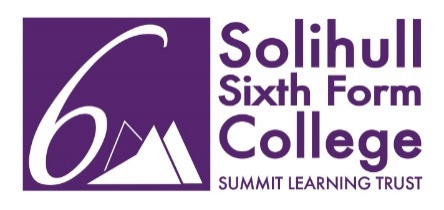 NATURAL SCIENCES TEAM